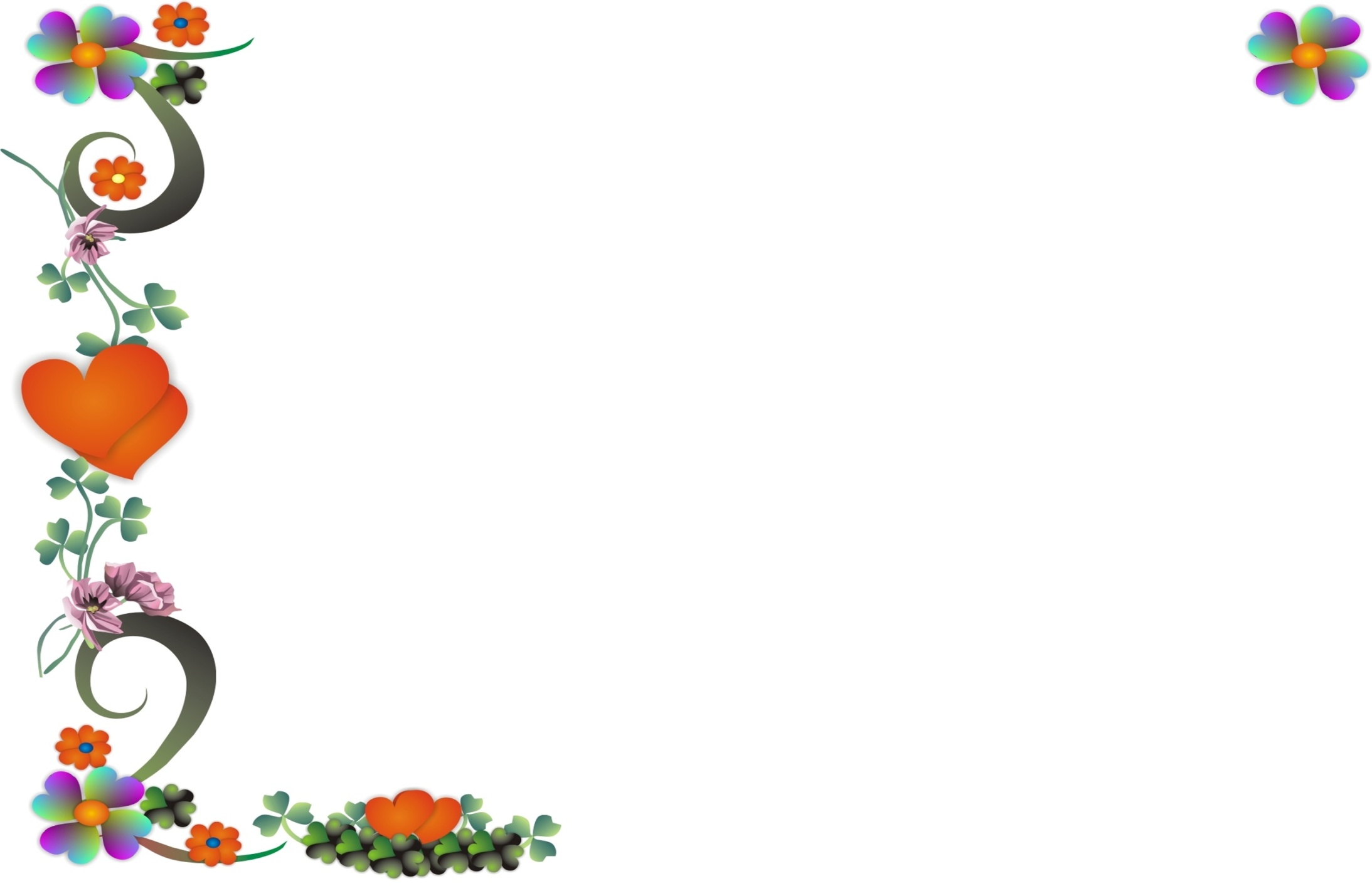 January 2024SunMonTueWedThuFriSat3112345678910111213141516171819202122232425262728293031123Notes:Notes:February 2024SunMonTueWedThuFriSat28293031123456789101112131415161718192021222324252627282912Notes:Notes:March 2024SunMonTueWedThuFriSat252627282912345678910111213141516171819202122232425262728293031123456Notes:Notes:April 2024SunMonTueWedThuFriSat311234567891011121314151617181920212223242526272829301234Notes:Notes:May 2024SunMonTueWedThuFriSat282930123456789101112131415161718192021222324252627282930311Notes:Notes:June 2024SunMonTueWedThuFriSat262728293031123456789101112131415161718192021222324252627282930123456Notes:Notes:July 2024SunMonTueWedThuFriSat3012345678910111213141516171819202122232425262728293031123Notes:Notes:August 2024SunMonTueWedThuFriSat2829303112345678910111213141516171819202122232425262728293031Notes:Notes:September 2024SunMonTueWedThuFriSat12345678910111213141516171819202122232425262728293012345Notes:Notes:October 2024SunMonTueWedThuFriSat29301234567891011121314151617181920212223242526272829303112Notes:Notes:November 2024SunMonTueWedThuFriSat2728293031123456789101112131415161718192021222324252627282930Notes:Notes:December 2024SunMonTueWedThuFriSat123456789101112131415161718192021222324252627282930311234Notes:Notes: